ПОСТАНОВЛЕНИЕ 29 января  2018  года №3   Об утверждении программы «Энергосбережение и повышение энергетической эффективности в сельском поселении Кунгаковский сельсовет муниципального района Аскинский район Республики Башкортостан на 2018-2020 годы» В соответствии с Федеральным законом Российской Федерации от 06.10.2003 года № 131- ФЗ «Об общих принципах организации местного самоуправления в Российской Федерации», Федеральным законом Российской Федерации от 23.11.2009 года № 261-ФЗ «Об энергосбережении и повышении энергетической эффективности и о внесении изменений в отдельные законодательные акты Российской Федерации»,  Распоряжением Правительства РФ от 01.12.2009 года № 1830-р «Об утверждении плана мероприятий по энергосбережению и повышению энергетической эффективности в РФ», Постановлением Правительства РФ от 31.12.2009 года № 1225 «О требованиях к региональным и муниципальным программам в области энергосбережения и повышения энергетической эффективности», Уставом сельского поселения Кунгаковский сельсовет муниципального района Аскинский район Республики Башкортостан и в целях снижения расходов бюджета поселения, п о с т а н о в л я ю:1.Утвердить программу «Энергосбережение и повышение энергетической эффективности в сельском поселении Кунгаковский сельсовет муниципального района Аскинский район Республики Башкортостан на 2018-2020 годы», (далее «Программа») согласно приложению.2. Предусматривать ежегодно средства в объемах, предусмотренных в Программе, в проектах бюджета сельского поселении Кунгаковский сельсовет муниципального района  Аскинский район Республики Башкортостан на 2018-2020 годы на очередной финансовый год для реализации мероприятий Программы.3. Настоящее постановление вступает в силу со дня обнародования на информационном стенде в администрации сельского поселения Кунгаковский сельсовет муниципального района Аскинский район Республики Башкортостан (д. Кунгак, ул. Молодежная, 4) и подлежит размещению на официальном сайте администрации сельского http://www.kungak04sp.ru. 4. Контроль выполнения настоящего постановления оставляю за собой.Глава сельского поселения                                                    Г.А.Гильманшина                                                                   Приложение                                                                      к постановлению  главы сельского  поселения                                                                           Кунгаковский  сельсовет  муниципального                                                                      района  Аскинский район  РБ                                                                       29  января    2018  года  №3ПРОГРАММА «Энергосбережение и повышение энергетической эффективности в сельском поселении Кунгаковский  сельсовет муниципального района Аскинский район Республики Башкортостан на 2018-2020 годы»2018 годПаспорт программы«Энергосбережение и повышение энергетической эффективности в сельском поселении Кунгаковский сельсовет муниципального района Аскинский район Республики Башкортостан на 2018-2020 годы»1. Пояснительная запискаВ состав сельского поселения входят три населенного пункта: д. Кунгак, д. Ключевой Лог, д. Ташлыкуль. Число проживающих в поселении составляет: 606  человек. Единственным источником обеспечения объектов поселения электрической  энергией является ООО «Аскинские электрические сети».СТОИМОСТЬ ТАРИФОВ НА ЭЛЕКТРИЧЕСКУЮ 
ЭНЕРГИЮ  РУБ/ КВТЧ        В условиях обозначенных темпов роста цен на  электроэнергию и другие виды топлива стоимость тепловой энергии, производимой энергоснабжающими организациями, в период до 2020 года может расти с темпами не менее 10-15 процентов в год. ПОТРЕБЛЕНИЕ ЭНЕРГИИ В условиях роста стоимости энергоресурсов, дефицита бюджета поселения, экономического кризиса, крайне важным становится обеспечение эффективного использования энергоресурсов в зданиях, расположенных на территории сельского поселения.На территории сельского поселения Кунгаковский сельсовет муниципального района Аскинский район Республики Башкортостан не проводились энергетические обследования (энергоаудит) отдельных зданий (учреждений). Основными недостатками являются:- потеря теплого воздуха через чердачные и оконные проемы, систему вентиляции, неплотности перекрытий, стен, трубопроводов и запорной арматуры; - недостаточный контроль соответствующих служб (ответственных за эксплуатацию здания, энергоснабжающей организации) за соблюдением необходимых параметров работы систем;В некоторых зданиях (в основном в частном жилом секторе), расположенных на территории сельского поселения,  остается устаревшая система освещения  жилых и нежилых помещений, что приводит к большому расходу электроэнергии.- В числе основных причин, по которым энергоснабжение зданий, расположенных на территории сельского  поселения,  выходит на первый план является необходимость:- снижения расходов бюджета поселения, граждан на оплату коммунальных услуг по отоплению, электроснабжению;- улучшения микроклимата в зданиях;- уменьшения роста затрат на коммунальные услуги в зданиях и учреждениях, расположенных на территории сельского  поселения Кунгаковский  сельсовет,  при неизбежном росте тарифов.Цели и задачи ПрограммыГлавная цель Программы – снижение расходов бюджета поселения, граждан, организаций на энергоснабжение зданий за счет рационального использования всех энергетических ресурсов и повышение эффективности их использования.Для осуществления поставленной цели необходимо решение следующих задач:- уменьшение потребления энергии и связанных с этим затрат в среднем на 5-10 % (2018-2020 годы);- совершенствование системы учета потребляемых энергетических ресурсов муниципальными учреждениями;- внедрение энергоэффективных устройств (оборудования, технологий) в зданиях, расположенных на территории сельского  поселения Кунгаковский сельсовет;- повышение уровня компетентности работников муниципальных учреждений в вопросах эффективного использования энергетических ресурсов.Сроки реализации ПрограммыРеализация мероприятий Программы предусмотрена в период с 2018 по 2020 годы.На данном этапе предусматриваются:-  организация постоянного энергомониторинга зданий;-  создание базы данных по всем зданиям, расположенным на территории сельского  поселения, в части ресурсопотребления;Система программных мероприятий.       Система мероприятий по реализации Программы, в соответствии со статьей 14 Федерального закона от 23.11.2009 N 261-ФЗ "Об энергосбережении и о повышении энергетической эффективности и о внесении изменений в отдельные законодательные акты Российской Федерации", ориентирована на внедрение энергосберегающих мероприятий во всех сферах жизнедеятельности  поселения:- в учреждениях и организациях бюджетной сферы  сельского поселения;- в  жилых домах частного сектора;- в системах наружного освещения.В качестве исполнителей Программы выступают:- администрация сельского поселения Кунгаковский   сельсовет;- руководители учреждений и организаций на территории сельского поселения (во взаимодействии).   Программа включает реализацию следующих мероприятий:3.1. Мероприятия по энергосбережению в учреждениях и организациях бюджетной сферы  сельского поселения Кунгаковский сельсовет муниципального района Аскинский район Республики БашкортостанВ соответствии с требованиями Закона N 261-ФЗ начиная с 1 января 2010 года бюджетные учреждения обязаны обеспечить снижение в сопоставимых условиях объема потребленных ими воды, природного газа, тепловой энергии, электрической энергии в течение 5 лет не менее чем на 15% от объема фактически потребленного ими в . каждого из указанных ресурсов с ежегодным снижением такого объема не менее чем на 3%.Поэтому одним из приоритетных направлений в области энергосбережения и повышения энергетической эффективности в сельском поселении является проведение мероприятий, обеспечивающих снижение энергопотребления.Основными мероприятиями по реализации данного направления являются:- проведение энергетических обследований зданий;- разработка пообъектных программ (планов мероприятий) в области энергосбережения и повышения энергетической эффективности;- завершение оснащения зданий, строений и сооружений, находящихся в муниципальной собственности и используемых для размещения органов местного самоуправления и бюджетных учреждений, приборами учета энергетических ресурсов, а также ввод установленных приборов учета в эксплуатацию;- планирование расходов бюджета на оплату бюджетными учреждениями энергетических ресурсов, исходя из сокращения потребления ими каждого энергоресурса на 3% по отношению к уровню 2017  года в течение 3 лет;- совершенствование управленческого учета и нормирования расхода энергетических ресурсов на основе энергетических паспортов и мониторинга потребления;- снижение затрат на теплоснабжение объектов бюджетных учреждений, повышение теплозащиты зданий и тепловых сетей, внедрение систем погодного регулирования;- сокращение потребления электрической энергии и мощности, внедрение экономичных источников электрического освещения;- включение в установленном порядке в конкурсную документацию при проведении закупок для муниципальных нужд товаров, работ и услуг с учетом их энергетической эффективности;- прекращение закупки для муниципальных нужд ламп накаливания любой мощности, используемых в целях освещения;- проведение семинаров, разъяснительных и иных мероприятий с руководством бюджетных учреждений, направленных на стимулирование энергосберегающего поведения;- проведение разъяснительной работы среди населения, направленных на стимулирование энергосберегающего поведения, установки энергосберегающих ламп и бытовых приборов.3.2. Мероприятия по энергосбережению в жилых домахДанное мероприятие предусматривает детальное обследование    жилых домов и административного здания до 2020 года с целью выявления потенциала энергосбережения и повышения энергетической эффективности и выработки мер по их реализации.В этих целях предварительно проводится первоначальный осмотр зданий и выявление реальной возможности реализовать энергосберегающие мероприятия, а также предварительная технико-экономическая оценка и затем создается база данных по всем муниципальным зданиям поселения. В поселении создается информационная база, охватывающая здания, являющихся собственностью муниципального образования.Она содержит информацию об энергопотреблении по зданиям, по типу энергии, по расходам потребленной энергии и о доле финансирования из бюджета поселения. Информация подразделяется на две группы данных:- начальная (базовая) информация об объекте, которая является относительно постоянной и характеризует основные строительно-конструктивные качества здания, его техническое оборудование и энергоснабжение;- переменная информация, связанная с изменениями уровней потребления энергии в зависимости от периода времени, используемых технологий.База данных заполняется на основании технических паспортов и информации, предоставленной руководителями бюджетных учреждений,  коммерческих организаций коммунального, жилищно – коммунального комплекса, др. предприятий. База данных позволяет произвести анализ энергопотребления и представить отчеты по всей введенной информации и обо всех объектах.Стандартные отчеты охватывают:- описание зданий (данные о площадях, конструкциях, сооружениях и источниках ресурсоснабжения зданий);- список объектов (административное здание);- объекты и пользователи;- суммарные расходы (потребление энергии  и стоимости для временных периодов отобранного года, квартала и целевой группы);- удельные расходы (полное потребление объектами энергии , удельное потребление  и стоимость платежных периодов для отобранных объектов в течение одного года);- тип теплоснабжения и потребления.3.3. Разработка проектно-сметной документации, проведение капитального ремонта и модернизации зданий.Данными мероприятиями предусматривается выполнение в зданиях следующих работ: замена окон, дверей, теплогидроизоляция трубопроводов, установка автоматизированных узлов ресурсоснабжения (электроснабжение, тепловая энергия), ремонт ограждающих конструкций, систем электроснабжения и освещения в зданиях, реконструкция систем теплоснабжения и тепловых узлов в зданиях и др.3.4. Проведение энергомониторинга использования тепловой и электрической энергии в зданиях.В результате реализации энергосберегающих мероприятий энергопотребление в зданиях снижается, и остается на данном уровне в течение некоторого времени. Как показывает опыт реализации многих проектов, через некоторое время энергопотребление снова начинает расти. Через 3-5 лет энергопотребление  иногда возвращается к тому же уровню, как и до реализации энергосберегающих мер. Аналогичные тенденции имели место и в новых зданиях.	Чтобы избежать этого, требуется вести постоянный  мониторинг энергопотребления.3.5. Разработка  системы профессиональной эксплуатации и технического обслуживания зданий.Существующая система эксплуатации и технического обслуживания зданий далека от совершенства и не позволяет поддерживать их конструкции и инженерные системы на должном уровне, что также влияет на эффективность использования энергии в самих зданиях.Для обеспечения надлежащей их эксплуатации в течение всего срока  службы и минимизации расходов на эксплуатацию, обслуживание и ремонт необходимо разработать  правильные режимы, точно определяющие обслуживание на требуемом уровне.Эксплуатацией и содержанием зданий должен заниматься квалифицированный и обученный персонал.3.6. Модернизация систем освещения зданий,  помещений муниципальных учреждений.Мероприятия предусматривают переход освещения зданий муниципальных учреждений  с обычных ламп накаливания на энергосберегающие лампы, установку сенсорных систем включения освещения.Мероприятия Программы подлежат уточнению:- по результатам проведенного энергоаудита муниципальных зданий;- при получении экономии средств бюджета поселения при реализации Программы, в том числе в результате экономии энергоресурсов.3.7. Мероприятия по энергосбережению в системах наружного освещенияДля повышения энергетической эффективности наружного освещения необходимо продолжить замену ламп накаливания и ламп типа ДРЛ на современные энергосберегающие лампы, внедрить автоматизированные системы контроля, учета и управления потреблением и сбытом энергии в сетях наружного освещения.3.8. Развитие нормативно-правовой базы энергосбережения и повышения энергетической эффективностиРазвитие нормативной правовой и методической базы энергетической эффективности и энергосбережения в сельском поселении обусловлено тем объемом полномочий, который предоставлен муниципальным образованиям в соответствии с Законом №261-ФЗ, и призвано обеспечить проведение согласованной государственной политики в области энергосбережения и повышения энергетической эффективности на территории сельского поселения Кунгаковский сельсовет.Приоритетными направлениями совершенствования нормативной правовой и методической базы энергетической эффективности и энергосбережения в сельском поселении Кунгаковский   сельсовет являются:- установление и совершенствование мер тарифного и налогового стимулирования энергосбережения и повышения энергетической эффективности в пределах полномочий муниципалитета;- разработка требований к программам в области энергосбережения и повышения энергетической эффективности организаций, осуществляющих регулируемые виды деятельности, цены (тарифы) на товары, услуги которых подлежат установлению органами местного самоуправления сельского поселения Кунгаковский сельсовет;- координация мероприятий по энергосбережению и повышению энергетической эффективности и контроль за их проведением муниципальными учреждениями. 3.9.  Популяризация энергосбережения в  сельском поселенииОсновным направлением деятельности в области популяризации энергосбережения должна стать пропаганда энергосбережения в быту, где ключевым инструментом является просветительская деятельность и информирование жителей о возможных типовых решениях (использование энергосберегающих ламп, приборов учета, более экономичных бытовых приборов, утепление и т.д.).Механизмы пропаганды энергосбережения для населения:- оперативное размещение в СМИ и на официальном сайте  информации по актуальным вопросам энергосбережения в  сельском поселении.4. Ресурсное обеспечение ПрограммыФинансовое обеспечение мероприятий Программы планируется осуществить за счет средств бюджета поселения и привлеченных средств.К реализации мероприятий могут привлекаться средства республиканского и районного  бюджетов в рамках финансирования программ по энергосбережению и энергоэффективности и внебюджетные источники.Финансирование энергосберегающих мероприятий за счет средств местного бюджета осуществляется в соответствии с решением Совета сельского поселения о бюджете на соответствующий финансовый год.Объемы финансирования Программы за счет средств бюджета поселения носят прогнозный характер и подлежат уточнению в установленном порядке при формировании и утверждении проекта бюджета поселения на очередной финансовый год.5. Система управления реализацией ПрограммыТекущее управление реализацией Программы осуществляет администрация поселения, контролирует выполнение программных мероприятий, целевое и эффективное использование средств, направляемых на реализацию Программы, осуществляет управление исполнителями, готовит ежегодные отчеты о реализации Программы, ежегодно осуществляет оценку достигнутых целей и эффективности реализации Программы.	Главным ответственным лицом за контролем энергопотребления и реализацию энергосберегающих мероприятий является руководитель муниципального учреждения, эксплуатирующего помещения.6. Оценка эффективности реализации ПрограммыПри реализации мероприятий по энергосбережению и повышению энергетической эффективности должны быть достигнуты конкретные результаты:- экономия энергоресурсов и средств бюджета поселения по административному зданию  и по поселению не менее 5 %;- обеспечение нормальных климатических условий во всех зданиях, расположенных на территории сельского поселения;- сокращение бюджетных расходов на тепло- и энергоснабжение муниципальных учреждений;- повышение заинтересованности в энергосбережении населения сельского поселения;- сокращение расходов тепловой и электрической энергии в муниципальных учреждениях;- экономия потребления ресурсов  в муниципальных учреждениях.Основным целевым показателем (индикатором) по оценке эффективности реализации Программы является удельное потребление энергии в муниципальных зданиях.Экономия ресурсопотребления планируется в виде разницы между прогнозируемым потреблением без реализации энергосберегающих мероприятий и потреблением электроэнергии с учетом реализации энергосберегающих мероприятий.Приложение №1 Перечень мероприятий ПрограммыБАШҠОРТОСТАН   РЕСПУБЛИКАҺЫАСҠЫН  РАЙОНЫМУНИЦИПАЛЬ РАЙОНЫНЫҢ ҠӨНГӘК  АУЫЛ  СОВЕТЫАУЫЛ  БИЛӘМӘҺЕ ХАКИМИӘТЕ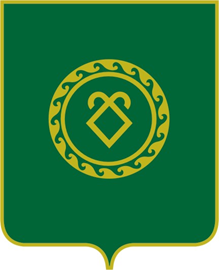 АДМИНИСТРАЦИЯСЕЛЬСКОГО ПОСЕЛЕНИЯ КУНГАКОВСКИЙ СЕЛЬСОВЕТ МУНИЦИПАЛЬНОГО РАЙОНААСКИНСКИЙ РАЙОНРЕСПУБЛИКИ БАШКОРТОСТАННаименование Программы Программа «Энергосбережение и повышение энергетической эффективности в сельском поселении Кунгаковский сельсовет муниципального района Аскинский район Республики Башкортостан на 2018-2020 годы»Правовые основания  для разработки Программы   Федеральный закон от 23.11.2009 № 261-ФЗ «Об энергосбережении и о повышении энергетической эффективности и о внесении изменений в отдельные законодательные акты Российской Федерации»;Постановление Правительства Республики Башкортостан от 26.12.2008 №464 «О комплексной программе Республики Башкортостан «Энергосбережение на 2008-2012 годы»Заказчик Программы     Администрация сельского поселения Кунгаковский сельсовет муниципального района Аскинский район  Республики БашкортостанОсновные разработчики Программы Администрация сельского поселения Кунгаковский сельсовет муниципального района Аскинский район  Республики БашкортостанЦель и  задачи
Программы                   Цель  Программы:- обеспечение устойчивого функционирования и развития экономики сельского поселения за счет эффективного использования энергетических ресурсов;- снижение финансовой нагрузки на бюджет сельского поселения за счет сокращения расходов на энергоресурсы;- снижение платежей потребителей, в том числе бюджетных организации за энергетические ресурсы.       Задачи Программы:- создание условий для перевода экономики на энергосберегающий путь развития и снижение негативных последствий роста цен на основные виды топлива;- снижение к 2020 году объемов производства, транспортировки и удельного потребления энергетических ресурсов в экономике сельского поселения;- обеспечение надежности и устойчивости энергообеспечения потребителей сельского поселенияСрок реализации Программы2018-2020 годыПрогнозные результаты ПрограммыСнижение объемов потребления энергоносителей в отраслях бюджетной сферы  в 2018  году   на 5%, последующие годы на 3 %.Ожидаемые              
конечные результаты   реализации Программы              Снижение объемов потребления энергоносителей к уровню 2020 года на 20 % в бюджетных отраслях путем оптимизации и внедрением энергосберегающих технологий.Улучшение благосостояния и повышения комфортности проживания жителей сельского поселенияГод Для организаций Для физических лиц 20133,32 руб/ кВтч1,21 руб/ кВтч20143,32 руб/ кВтч1,62 руб/ кВтч20153,57 руб/ кВтч1,79 руб/кВтч20164,57 руб/ кВтч1,92 руб/кВтч20175,03 руб/ кВтч2,01 руб/кВтч№ п/пНаименование мероприятийСрок исполненияИсполнительИсточник финансированияОжидаемые результаты реализации мероприятий программы1Сбор и систематизация исходных данных месячного потребления энергоресурсов учреждениямидо 20 -го числа месяца следующего за отчетнымРуководители учреждений на территории сельского поселения (по согласованию)Местный бюджет2Разработка рациональной схемы источников теплоснабжения2018-2020 гг.Администрация сельского поселенияМестный бюджет3Расчет технически обоснованных норм потребления энергоресурсов2018-2020  гг.Руководители учреждений на территории сельского поселения (по согласованию)4Проведение информационно-разъяснительной работы по вопросам энергосбережения в бюджетных учреждениях сельского поселения 2018-2020 гг.Администрация сельского поселенияМестный бюджетЭкономия энергоресурсов до  3 %5Назначение ответственного лица за соблюдением режима подачи тепла и электрической энергии2018-2020 гг.Руководители учреждений,   расположенных на территории сельского поселения (по согласованию)Экономия до 5%6Установка приборов учета потребления энергетических ресурсов2018-2020  гг.        _,,_,,_.._,,_Экономия энергоресурсов до 5 %.7Эксплуатация, ремонт приборов учета 2018-2020гг.        _,,_,,_.._,,_Экономия энергоресурсов до 3 %.8Замена ламп накаливания на энергоэффективные люминесцентные2018-2020 гг.        _,,_,,_.._,,_Экономия энергоресурсов до 10 %.9Обучение обслуживающего персонала учреждений способам и условиям энергосбережения2018-2020 гг.        _,,_,,_.._,,_Экономия энергоресурсов до 2 %.10Закрытие неиспользуемых помещений с отключением отопления2018-2020 гг.       _,,_,,_.._,,_                _11Завершить замену окон на пластиковые с многокамерными стеклопакетами  2020 год       _,,_,,_.._,,_               _12 Включиться в республиканскую программу по реконструкции уличного освещения2018-2020 гг.Администрация сельского поселенияРеспубликанский бюджет               _